НАЦИОНАЛЬНАЯ АКАДЕМИЯ HAУK БЕЛАРУСИ, МИНИСТЕРСТВО ФИНАНСОВ РЕСПУБЛИКИ БЕЛАРУСЬ, МИННСТЕРСТВО ПО НАЛОГАМ И СБОРАМ РЕСПУБЛИКИ БЕЛАРУСЬ,МИНИСТЕРСТВО СВЯЗИ И ИНФОРМАТИЗАЦИИ РЕСІWБЛИКИ БЕЛАРУСЬ29 марта 2022 г. № 25-02/2102, 15-1-20/17, 8-2-11/00702, 05-09/1409О ПОРЯДКЕ ВНЕСЕНИЯ СВЕДЕНИЙВ СИСТЕМУ ЭЛЕКТРОННОГО ОБМЕНА ДАННЫМИВ связи с поступающими обращениями субъектов хозяйствования о механизме работы с товарно-транспортными и товарными накладными в виде электронных документов (далее электронные накладные) Национальная академия наук Беларуси, Министерство финансов Республики Беларусь, Министерство по налогам и сборам Республики Беларусь, Министерство связи и информатизации Республики Беларусь разъясняют следующее.С учетом подпункта 2.2 пункта 2 Указа Президента Республики Беларусь от 31 октября 2019 г. № 411 «О налогообложении» требования к процессу создания, передачи, получения, а также к форматам электронных накладных определены в техническом нормативном правовом акте «Структура и формат электронных накладных», утвержденном постановлением Национальной академии наук Беларуси, Министерства финансов Республики Беларусь, Министерства по налогам и сборам Республики Беларусь, Министерства связи и информатизации Республики Беларусь от 19.12.2019 N• 12/76/42/20 (далее — THПA).Учитывая, что с 5 декабря 2021 г. вступило в силу постановление Министерства финансов Республики Беларусь от 17 ноября 2021 г. № 64«Об изменении постановления Министерства финансов Республики Беларусь от 12 февраля 2018 г. N 13», предусматривающее, что первичный учетный документ (далее — ПУД), подтверждающий совершение хозяйственной операции, может быть составлен участникомхозяйственной операции единолично в случае отпуска товаров грузоотправителем (принятия товаров грузополучателем), явлЯюЩИМСЯ участником электронного обмена данными (Electronic Data Interchange (EDI), с последующим внесением сведений об этих хозяйственных операциях в систему электронного обмена данными (Electronic Data Interchange (EDI) в порядке, установленном законодательством, полагаем возможным руководствоваться следующим порядком.При отсутствии необходимости внесения изменений и (или) дополнений в электронную накладную.В случае невозможности подписания электронной накладной материально-ответственное лицо грузополучателя (далее — МОЛ) при принятии товаров составляет ПУД, подтверждающий совершение этой хозяйственной операции единолично. В соответствии с установленным у субъекта хозяйствования графиком документооборота такой ПУД передается ответственному лицу грузополучателя, определенному локальным актом субъекта хозяйствования, для подписания электронной накладной в срок не позднее 10 рабочих дней с момента ее созданиЯ. При этом в сОобщение «Ответ на электронную товарно-транспортную накладную» (BLRWBR) или в сообщение «Ответ на электронную товарную накладную» (BLRDNR) вносятся сведения:o МОЛ (должность, фамилия, инициалы), и ПУД, составленном им единолично при принятhи товаров (маименование, дата и номер документа) — в поле «Принял грузополуиатель»;об ответственном лице, обеспечивающем подписание электронной накладной     (должность,     фамилия,     инициалы,     подпись)	в дополнительное поле электронной накладной.В случае необходимости внесения в электронную накладную изменений и (или) дополнений по результатам приемки товаров либо по иным причинам (несоответствие информации о средствах идентификации с фактически нанесенными на поступивший товар средствами идентификации, незаполнение грузоотправителем сведений о товарах, подлежащих прослеживаемости, и др.):МОЛ единолично составляет ПУД, подтверждающий совершение хозяйственной операции (принятие товаров грузополучателем);по результатам приемки товаров составляются документы, предусмотренные частью второй пункта 31 или частью второй пункта 47 THПA.Составленные документы передаются ответственному лицу грузополучателя, определенному локальным актом субъекта хозяйствования, для инициированиЯ внесения в электронную накладную изменений в порядке, установленном пунктами 50 - 55 тНПА.При этом с учетом пункта 55 THПA корректировка проводиТGЯ путем составлевия новой накладной и отмены первоначальной накладной.Исходя из положений иасти третьей пункта 31 и части третьей пункта 47 THПA, информациЯ О Документах, Оформленных при принятии товаров (наименование документа, дата составления документа, номер документа), а также сведения об ответственном лице, обеспечивающем внесение этой информации в электронную накладную (должность, фамилия, инициалы, подпись), вносится грузополучателем в дополнительные поля сообщения «Ответ на электронную товарно-транспортную накладную» (BLRWBR) или сообщения «Ответ на электронную товарную накладную» (BLRDNR), при этом сведения о МОЛ и ПУД, составленном им единолично при принятии товаров, вносятся в поле «Принял грузополучатель» новой электронной накладной.Новая     электронная     накладная     должна     быть     составлена и направлена   грузополучателю в срок не позднее 10 рабочих дней с момента создания отменяемой электронной накладной.В целях обеспечения взаимосвязи новой и отменяемой электронных накладных, информация о номере отмененной электронной накладной указывается в подразделе «Дополнительные поля накладной» сообщенhй BLRWBL (ЭТТН), BLRDLN (ЭТН).Структура и формат дополнительных полей сообщения BLRWBL (ЭТТН) и сообщения BLRDLN (ЭТИ) указаны в таблице.Таблица Структура	и	формат	дополнительных	полей	об	отмененныхсообщениям в электронных сообщениям BLRWBL, BLRDLN и BLRSPTСтатус: С — необязательнь0і; M- обязательныіі.Указанный выше порядок применяется при условии его в локальных правовых актах субъектов хозяйствования.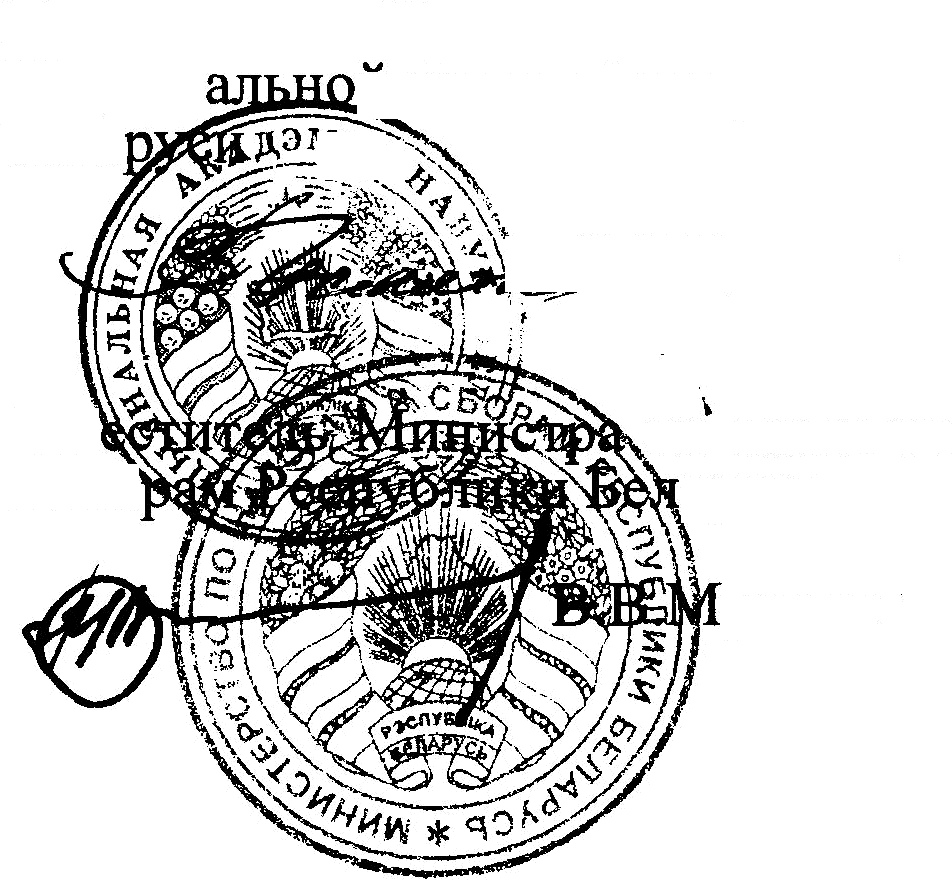 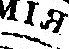 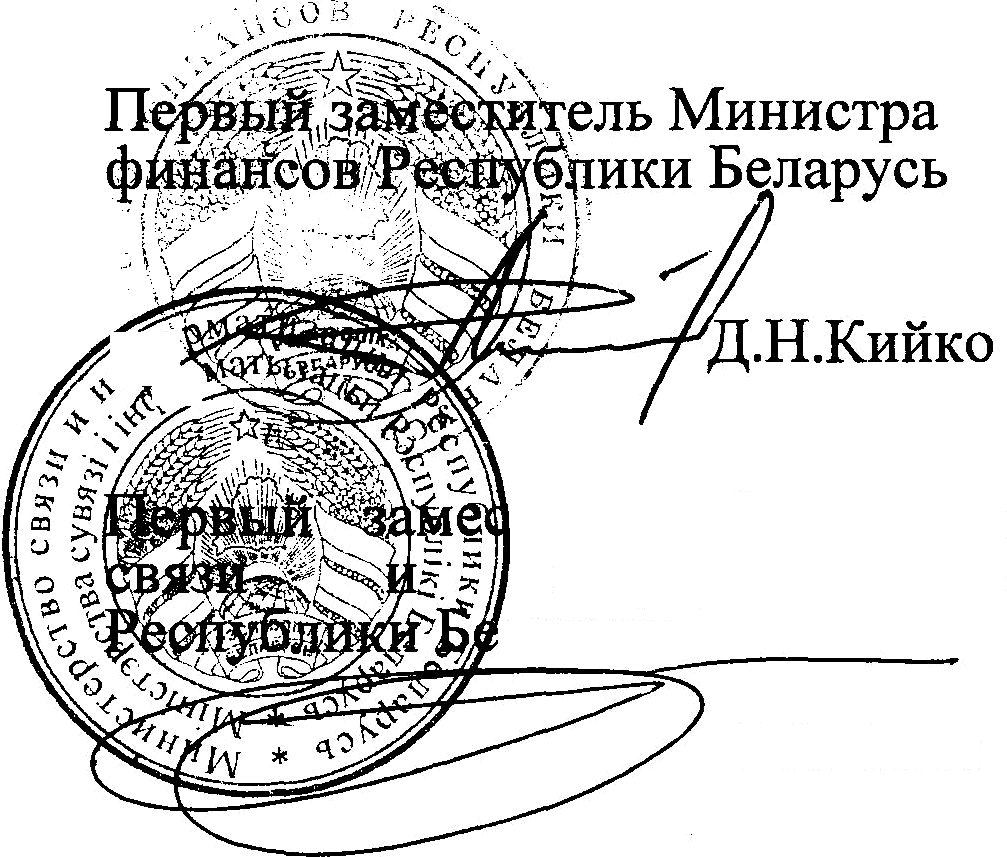 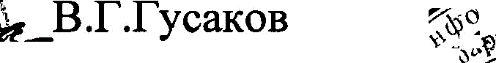 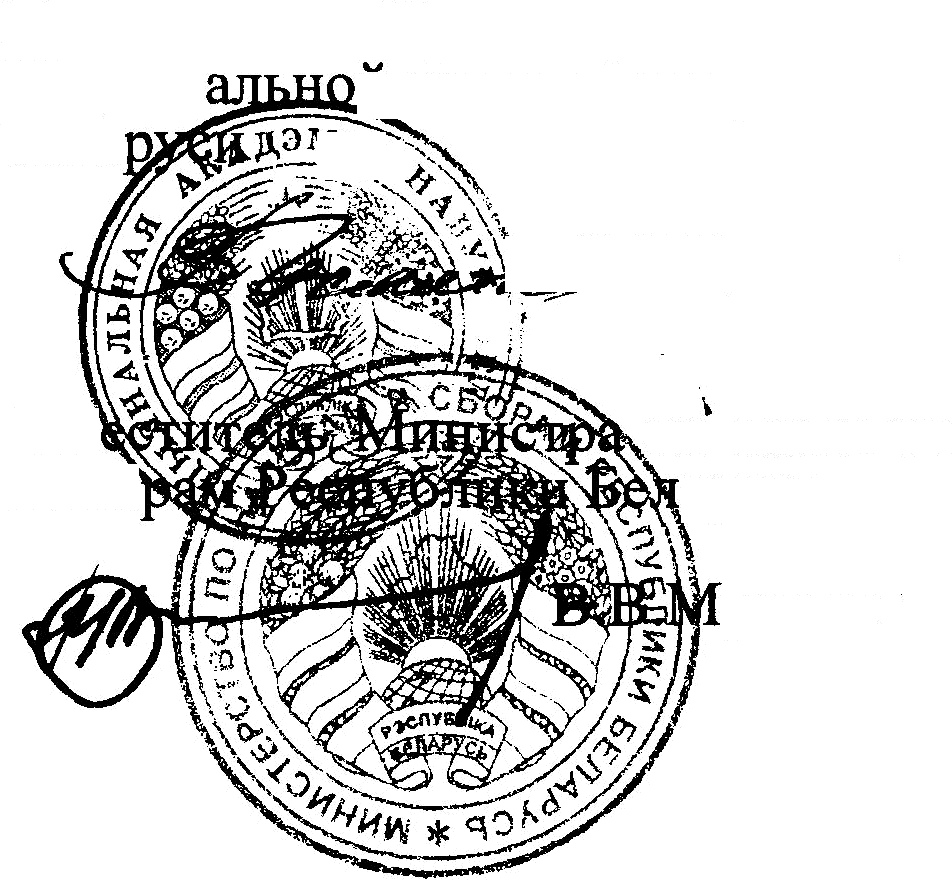 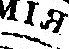 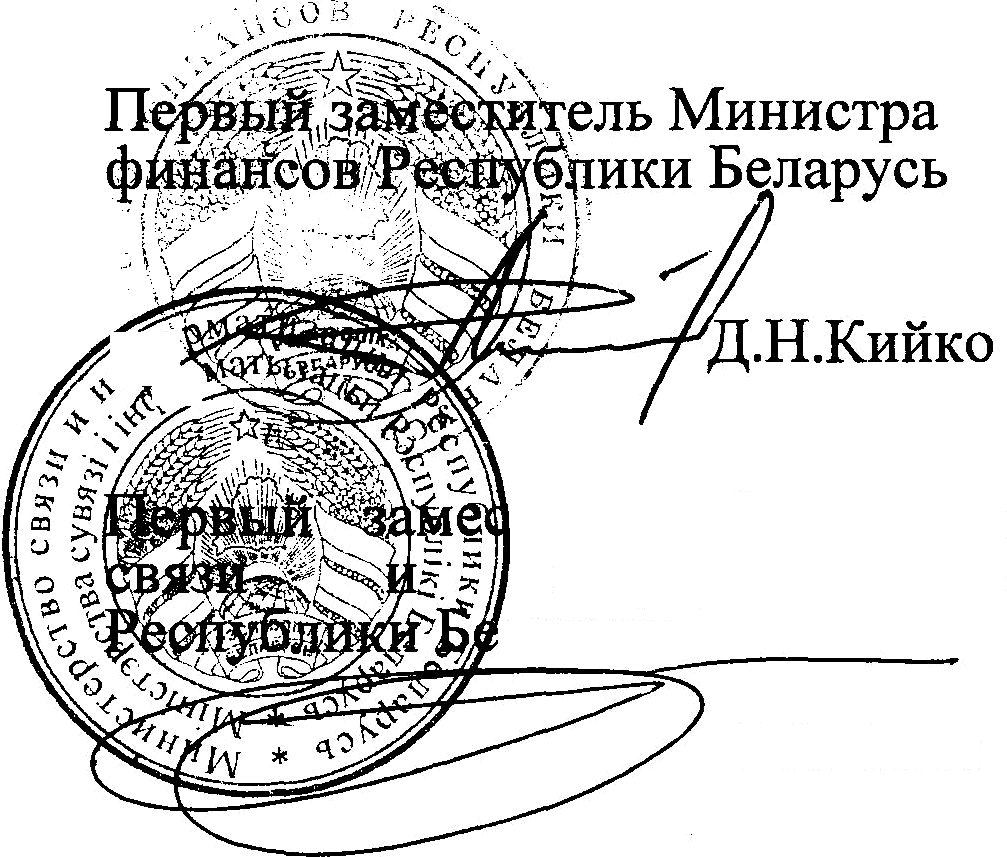 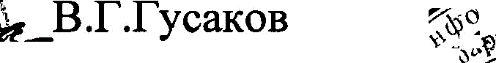 8-2 6azaxep 229 79 638-2 rycaxoa 229 79 6305 Kpioøxoøa 309 41 74dBHŁța 327 53 80l5 i ro    apeHxo 309 41 74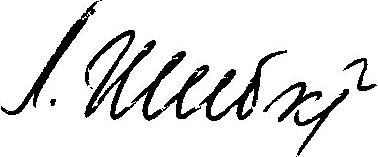 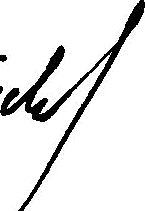 JПодраздел «,Дополнительные поля закладной» (может использоваться до 500 раз)Подраздел «,Дополнительные поля закладной» (может использоваться до 500 раз)Подраздел «,Дополнительные поля закладной» (может использоваться до 500 раз)Подраздел «,Дополнительные поля закладной» (может использоваться до 500 раз)Реквнзит Формат поляНомер  поля в формуляре- образце,статус'Теги BLRWBL, BLRDLN, BLRSPT:ХМL-текстпа примереКомментарий к примерус<ExtraFie1d>Hauaлo подразпелаНаименование дополніггельного гіоля an..255м<FieldName>Номер отмененного сообщения (BLRWBL, BLRDLN,BLRSPT)<FieldName>Указывается значение - номер отмененного сообщения(BLRWBL, BLRDLN, BLRSPT)BcexEDI-пpoBañoepoB.KOn nononn	eльHOronow an..6C<FieldCode> PW0008</FieldCode>S'x«ibiBaeTcя3HaчeHиe - PW0008.,f{ля BcexEDI-npOBañpepoø.3HaчeHHe nonOnHiгreльHOro nonя an..2560M<FieldValue> Houep oтмeHeHHoro cooõiueHHżf (BLRWBL, BLRDLN,BLRSPT)</FieldValue>B none yKaзьIBaeTcя HoMep oTMeHeHHoro cooôiueHиx (BLRWBL,BLRDLN, BLRSPT)</ExtraField>KoHeu nonpaзnena